Metodika pro veřejnost k mimořádné událostiZpůsoby varováníObyvatelstvo je v případě, že může dojít nebo již došlo k mimořádné události, která ohrožuje životy a zdraví občanů, majetek a životní prostředí, varováno všemi dostupnými prostředky.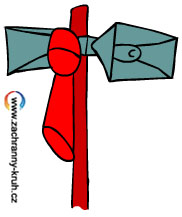 ZÁKLAD tvoří:1) SYSTÉM dálkově ovládaných SIRÉNVarování prostřednictvím sirén (koncových prvků varování) se provádí jednotným varovným signálem " VŠEOBECNÁ VÝSTRAHA"Varování sirénami je doplněno poskytnutím verbálních tísňových informací prostřednictvím elektronických sirén, které jsou vybaveny modulem pro vysílání mluvených informací a prostřednictvím hromadných sdělovacích prostředků (rádia, televize, tisku, interneut).SIRÉNY mohou být použity dle potřeby (lokálně, na ohroženém území nebo i na území celého státu)2) HROMADNÉ SDĚLOVACÍ PROSTŘEDKY - rádia, televize, tisk, internet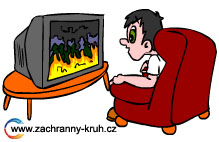 3) NÁHRADNÍ ZPŮSOBY VAROVÁNÍ
- se používají v místech, která nejsou pokryta varovným signálem nebo v případě poruchy sirén (koncových prvků varování). s celostátní působností - veřejnoprávní rozhlas a televize, regionální rádia, regionální kabelové televize, celostátní a regionální tisk, internets místní působností - regionální rozhlasové a televizní stanice, místní sirény, místní rozhlas a další zvukové signály, tisk a vyhlášky pro obyvatelstvo, světelné informační panely, reklamní poutače, letáky z letadel, radiové sítě dispečinků, osobní kontakt a jiné způsoby informování a varováníorgány IZS - ampliony, elektronické sirény, moto-spojky, megafony, rozhlasové vozy a další speciální prostředkyVarovný signálJEDINÝM VAROVNÝM SIGNÁLEM určeným obyvatelstvu je signál "VŠEOBECNÁ VÝSTRAHA"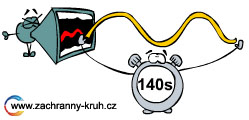 Kolísavý tón sirény po dobu 140 sekund, zpravidla 3x opakovaný v cca tříminutových intervalech.Vyhlašuje se při bezprostředním ohrožení mimořádnou událostí nebo při jejím nenadálém vzniku.Po akustickém tónu sirény bude následovat bezprostřední tísňová informace nebo tísňová informace prostřednictvím hromadných sdělovacích prostředků (celorepublikové, regionální, místní) pro vyrozumění obyvatelstva o hrozící nebo již vzniklé mimořádné události.Zvuk sirény vyjadřující varovný signál "Všeobecná výstraha" znamená vždy nějaké nebezpečí. Bude nutné se UKRÝT nebo OPUSTIT OHROŽENÝ PROSTOR (EVAKUOVAT) a dodržovat stanovená opatření !!!TENTO SIGNÁL JE URČEN PRO VEŘEJNOST.DALŠÍ SIGNÁLY SIRÉN JSOU URČENÉ PROFESIONÁLŮM1) ZKOUŠKA SIRÉN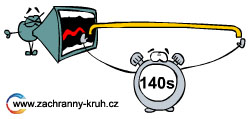 přerušovaný tón sirén znějící po dobu 140 sekund.Provádí se zpravidla každou 1. středu v měsíci ve 12.00 hodin.Tento signál je určen pro HZS k odzkoušení technického stavu sirén.2) POŽÁRNÍ POPLACH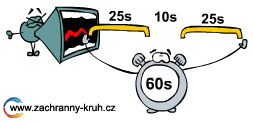 Přerušovaný tón sirény znějící po dobu 1 minuty.Tento signál je určen ke svolávání dobrovolných hasičů v obci.Co dělat, když zazní "SIRÉNA"?Jestliže zazní siréna a její varovný signál "Všeobecná výstraha", znamená to vždy nějaké nebezpečí. 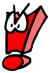 Znamená to, že může dojít nebo již došlo k nějaké mimořádné události, která ohrožuje životy a zdraví občanů, majetek a životní prostředí.Po zaznění varovného signálu "Všeobecná výstraha", nebo poté, co se jiným způsobem dozvíte o hrozbě nebo vzniku mimořádné události, a pokud nejde zjevně o povodeň nebo zemětřesení, JEDNEJTE PODLE NÁSLEDUJÍCÍCH POKYNŮ !!! - tento postup vás ochrání před naprostou většinou případných rizik1) OKAMŽITĚ SE UKRYJTE v NEJBLIŽŠÍ BUDOVĚ. JSTE-LI V BUDOVĚ, ZŮSTAŇTE UVNITŘVyhledejte ukrytí v nejbližší budově. Tou může být výrobní závod, úřad, kancelář, obchod, veřejná budova i soukromý dům.Jestliže cestujete automobilem a uslyšíte varovný signál, zaparkujte automobil a vyhledejte ukrytí v nejbližší budově.Pokud je to možné, jděte raději do vyšších pater. Většina škodlivin je těžší než vzduch, a proto je nebezpečné hledání úkrytu před nimi ve sklepě nebo v přízemí. Látky lehčí než vzduch jsou naproti tomu prchavé, rychle stoupají vzhůru do atmosféry, a proto vás v budově se zavřenými zpravidla neohrozí.Pokud je to možné určit, jděte do té části budovy, která je odvrácená od místa indicentu.V budově zůstaňte, dokud neobdržíte informaci o tom, že ohrožení pominulo, nebo dokud nebudete k opuštění budovy vyzváni např. z důvodu evakuace.Poznámka: Prověř, zda lidé v tvém okolí slyšeli signál a reagují na varování, případně pomož dětem, starým a zdravotně postiženým lidem 2) ZAVŘETE DVEŘE A OKNA V BUDOVĚ A PODLE MOŽNOSTÍ JE UTĚSNĚTE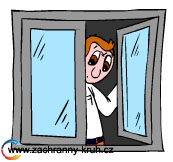 Když jste v budově, zavřete dveře a okna. Siréna může s velkou pravděpodobností signalizovat únik toxických látek, plynů, radiačních zplodin a jedů. Uzavřením prostoru snížíte pravděpodobnost zamoření úkrytového prostoru a tím i osob v něm.V místnostech uhaste otevřený oheň. Vypněte a ucpěte klimatizaci a větrání (digestoře, odsavače par, krbové sopouchy..).Průnik látky okny omezte samolepící páskou nebo závěsy namočenými ve vodě nebo v roztoku vody s kyselinou citronovou nebo sodou.3) ZAPNĚTE RÁDIO NEBO TELEVIZIInformace o tom, co se stalo, proč byla spuštěna siréna a varováno obyvatelstvo a co dělat dále, uslyšíte v mimořádných zpravodajstvích hromadných informačních prostředků (celostátních, regionálních nebo místních - dle rozsahu mimořádné události).V případě výpadku elektrického proudu využijte přenosný radiopřijímač na baterie.Tísňové informace jsou sdělovány i obecním rozhlasem, popř. elektronickými sirénami nebo jinými náhradními způsoby.Vždy vyslechněte pokyny, je-li výhodnější okamžitá evakuace nebo ukrytí !!!4) DALŠÍ DŮLEŽITÉ RADYPrověřte, zda lidé ve vašem okolí (soused, lidé v budově, kam jste se ukryli) slyšeli varování a reagují na něj. Pokud ne, varujte je, informujte je o náležitém chování a poskytněte jim případnou pomoc. Přitom zejména nezapomeňte na staré, nemocné a neslyšící osoby.Chaoticky reagující osoby uklidňujte a sami nerozšiřujte poplašné a neověřené zprávy.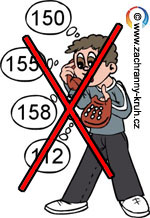 Netelefonujte zbytečně. Telefonní síť je v situacích ohrožení přetížena.Budete-li potřebovat z jakýchkoliv důvodů pomoc, upozorněte na sebe nejlépe tím, že z okna pověsíte bílý ručník (prostěradlo), jako znamení pro záchranné složky.Při prvním kontaktu se záchranáři je informujte o vývoji situace. V případě, že vy nebo osoby ve vaší blízkosti pocítíte zdravotní potíže, na tuto skutečnost záchranáře upozorněte.Zároveň ale zdůrazňujeme, že různé situace, zejména co se týče úniku chemických látek, mohou vyžadovat jiný přístup. Závisí na konkrétní sloučenině i na povětrnostních podmínkách. Někdy je vhodnější riskovat dílčí otravu a snažit se ze zasažené oblasti uprchnout; někdy vám ukrytí ve vyšších patrech budov pomůže jen na krátkou dobu. Sledujte proto zejména, jaké sloučeniny jsou ve vašem okolí nejčastěji skladovány (například v areálu určité továrny) a informujte se o nejvhodnější reakci na jejich případný únik.o dělat, když bude nařízena evakuace ?Evakuace se vyhlašuje za účelem přemístění  osob z oblasti vážného ohrožení jejich života a zdraví do míst zajištěné ochrany a nouzového přežitíNepodceňuj pokyny k evakuaci !!!! Jde o tvoji (Vaši) bezpečnost !!!Informace o evakuaci, o tom, co se stalo, co dělat dále, uslyšíš v mimořádných zpravodajstvích hromadných sdělovacích prostředků nebo od pověřených subjektů(zejména zasahující složky,  případně zaměstnavatele).Okamžitě zanechte veškeré nesouvisející činnosti - dodržujte zásady pro opuštění bytu, vezměte si s sebou evakuační zavazadlo a včas se dostavte na určené místo.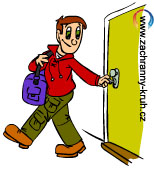 Dodržujte pokyny orgánů zabezpečujících evakuaci i při použití vlastních vozidel.Přepravu osob ze zdravotnických a sociálních zařízení, škol apod. řídí personál příslušného zařízení dle evakuačních plánů.Během pobytu v evakuačním středisku Vám bude zajištěno nouzové ubytování, stravování a další případná péče.Vrátit se do místa bydliště budete moci až po výslovném povolení ze strany bezpečnostních složek.Po návratu zdokumentujte stav svého majetku, zaregistrujte případné škody a ztráty a nahlaste je úřadům a případně pojišťovně. 